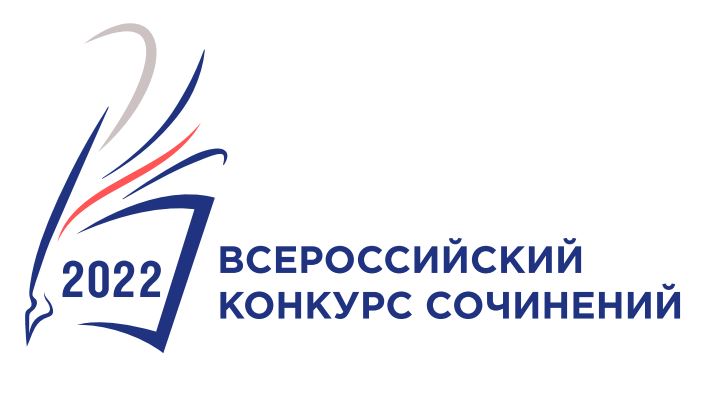 Рейтинговый список по итогам проведения регионального этапа Всероссийского конкурса сочинений 2022 годаСубъект Российской Федерации: Свердловская область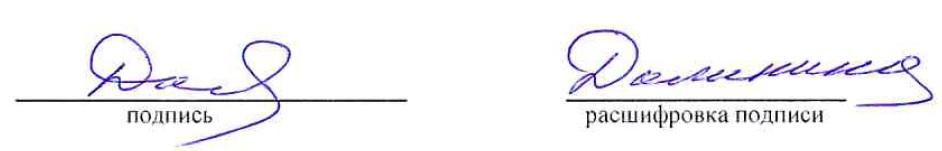 Председатель Жюри:              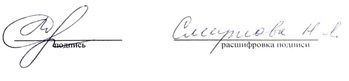 Ответственный координатор ВКС
в субъекте Российской Федерации:  №ТерриторияФИО участника КонкурсаКласс (курс)УчительТема сочиненийРезультат участия4-5 класс4-5 класс4-5 класс4-5 класс4-5 класс4-5 класс4-5 классЕкатеринбургГолубева Ольга Сергеевна5Ибраимова Екатерина СергеевнаТрудный день Юры ЛентяеваПОБЕДИТЕЛЬ6-7 класс6-7 класс6-7 класс6-7 класс6-7 класс6-7 класс6-7 классЛеснойЕжов Глеб Артемович7Хандорина Ольга ВладимировнаЗвезды детстваПОБЕДИТЕЛЬНоволялинский ГОАнаньев Иван Дмитриевич7Ананьева Елена НиколаевнаПисьмо в будущее моему сыну КолькеПризерПышминский ГОАнисимков Иван Олегович6Казанцева Любовь МихайловнаОб Отечественной войне 1812 годаПризерКарпинскБауэр Полина Владимировна7Николаева Оксана ВалерьевнаТихий праздник добротыПризерЛеснойЯковлева Александра Маратовна7Субботина Елена ВасильевнаУдивительная встреча в день рожденияПризер8-9 класс8-9 класс8-9 класс8-9 класс8-9 класс8-9 класс8-9 классЕкатеринбургТрынова Таисия Дмитриевна8Филиппова Наталья АнатольевнаМы будем жить с тобой в маленькой хижине…»ПОБЕДИТЕЛЬЕкатеринбургАлексеенко Петр Геннадьевич8Алексеенко Татьяна ГеннадьевнаРодина не есть условность территории, а непреложность памяти и кровиПризерИрбитское МО, д. ТрубинаКлепикова Анастасия Владимировна8Кривых Наталья МихайловнаЗначимость Российской академии художеств в нашей культуреПризерЛеснойКорепанова Екатерина Дмитриевна8Буторина Наталья НиколаевнаДо встречи, родные!Призер